Form No:PH7A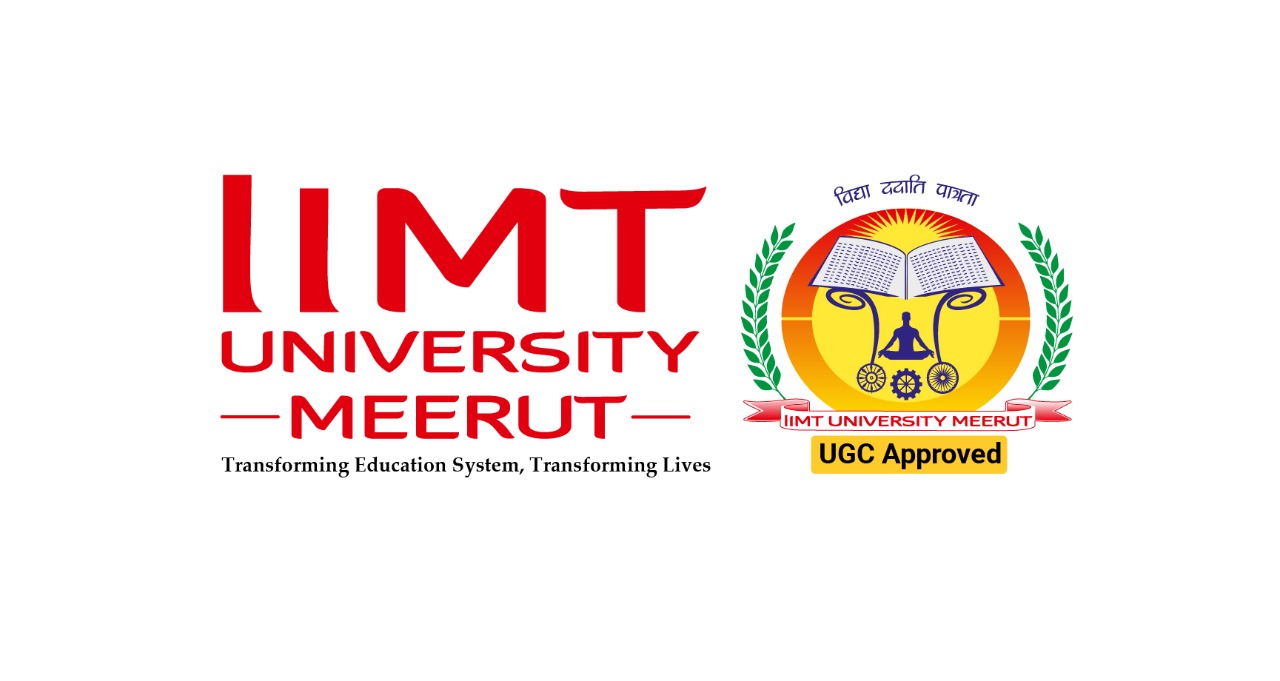 CERTIFICATE FOR ACCEPTANCE OF DRAFT THESIS BY DSC (To be submitted after incorporating all the changes suggested during Pre-Submission Seminar)This is to certify that the Doctoral Scrutiny Committee for the Ph.D. of Mr./Ms. _______________________________________Admission No._____________________ of Department of ______________________________________________________________scrutinized the draft Ph.D. thesis entitled “_________________________________________________________________________________________________________________________________________________________________________________________________________________________________________________________________________________________________________________________________________”. The DSC observed that the thesis is ready in all respect and suitable for submission to Academic Section for further evaluation.Forwarded by Convener, DPGC (Name and Signature with Date):___________________________________________Name (Department)PositionSignatureName (Department)PositionSignatureSupervisorChairpersonMember (Dept.)Member (Dept.)Member (Sister Dept.)Member (Sister Dept.)Co-Supervisor, if anyExternal Co-Supervisor, if any